ГРАЙВОРОНСКАЯ ТЕРРИТОРИАЛЬНАЯ ИЗБИРАТЕЛЬНАЯ КОМИССИИ ПОСТАНОВЛЕНИЕНа основании Положения о наградах и поощрениях Избирательной комиссии Белгородской области, утвержденного постановлением Избирательной комиссии Белгородской области от 02 ноября 2016 года № 230/1685, рассмотрев предложения по поощрению членов участковых избирательных комиссий Грайворонского городского округа наградами Избирательной комиссии Белгородской области, Грайворонская территориальная избирательная комиссия постановляет:1. За большой вклад в подготовку и проведение выборов в органы государственной власти Российской Федерации и Белгородской области, органы местного самоуправления, обеспечение избирательных прав граждан и в связи с юбилейными датами ходатайствовать о награждении Почетной грамотой Избирательной комиссии Белгородской области:- Исаевой Нины Ивановны, секретаря участковой избирательной комиссии № 507;
	2. За значительный вклад в подготовку и проведение выборов в органы государственной власти Российской Федерации и Белгородской области, органы местного самоуправления, обеспечение избирательных прав граждан и в связи с юбилейными датами ходатайствовать о поощрении Благодарностью Избирательной комиссии Белгородской области:
	- Сугачкова Эдуарда Эрнстовича, члена участковой избирательной комиссии № 486;
	- Дергачевой Наталье Алексеевне, члену участковой избирательной комиссии № 505.
	3. Разместить настоящее постановление на странице территориальной избирательной комиссии на официальном сайте Избирательной комиссии Белгородской области в информационно-телекоммуникационной сети «Интернет».4. Контроль за исполнением настоящего постановления возложить на председателя Грайворонской территориальной избирательной комиссии С.В. Краснокутского.Председатель Грайворонской территориальной        избирательной комиссии                                            С.В. Краснокутский 	Секретарь Грайворонской территориальной        избирательной комиссии                                            Л.А. Угольникова17 марта 2023 года№ 14/51 -1О предложениях по поощрению членов участковых избирательных комиссий наградами Избирательной комиссии Белгородской области 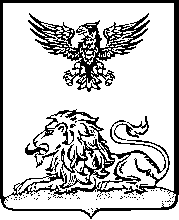 